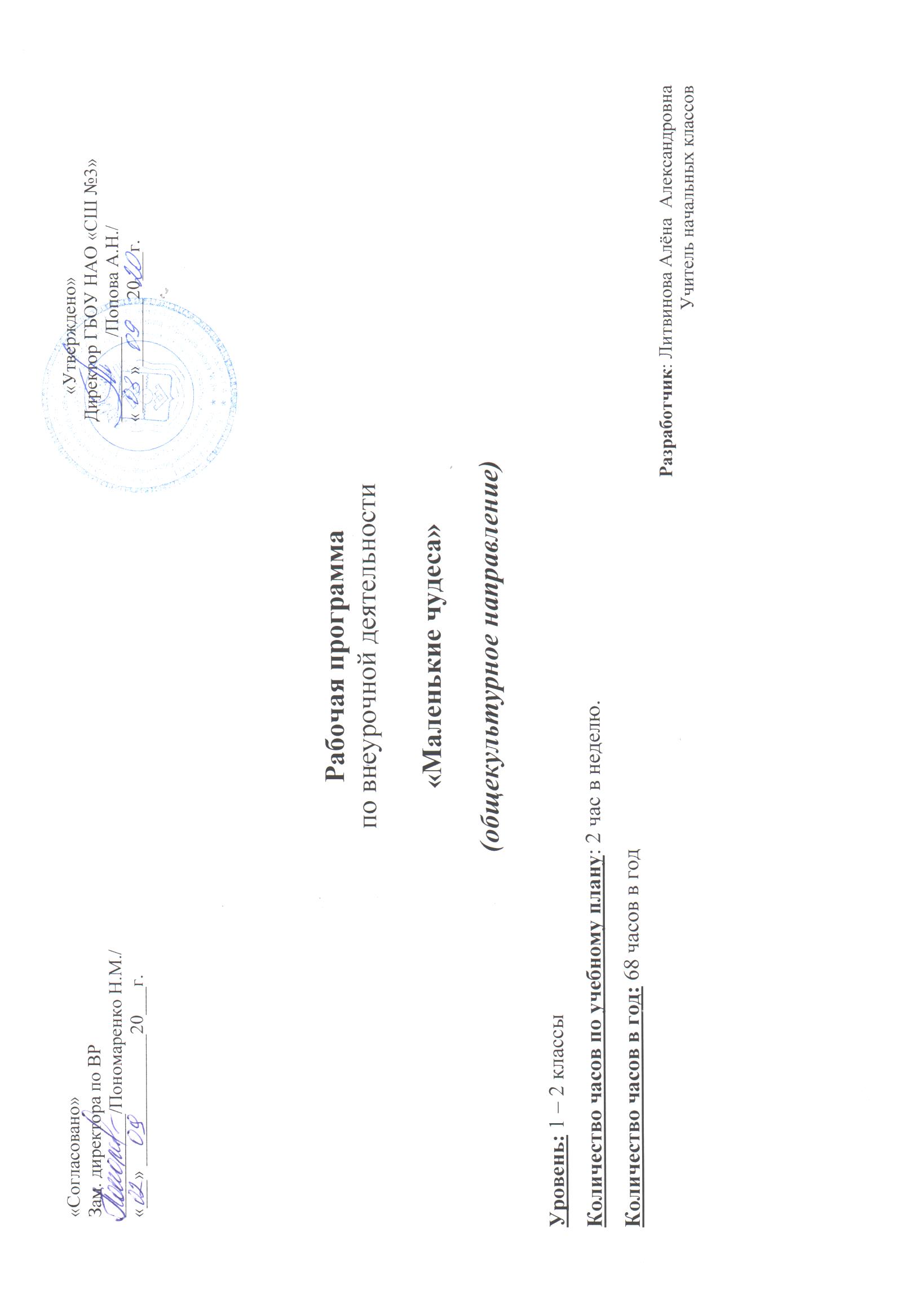 ДОПОЛНИТЕЛЬНАЯ ОБЩЕРАЗВИВАЮЩАЯ ПРОГРАММА  «Ритмика»Каневой Елены ВитальевныКоличество часов: 2 час в неделю.  Возраст: 1 классы2020-2021Пояснительная запискаНормативно-правовые основы разработки дополнительных общеобразовательных программ: Федеральный закон "Об образовании в Российской Федерации" от 29.12.2012 N 273-ФЗ; Приказ Министерства просвещения РФ от 9 ноября 2018 г. N 196 “Об утверждении Порядка организации и осуществления образовательной деятельности по дополнительным общеобразовательным программам.Программа кружка  «Ритмика» опирается на новые технологии и методы обучения детей, строится на основе корректировки программы «Танец – союз творчества и эстетики», с учётом психолого-педагогических требований, направленных на развитие творческих способностей ребёнка в области познания искусства танца.Творчество, его формирование и развитие - одна из интереснейших и таинственных проблем, привлекающая внимание исследователей разных специальностей. Изучение этой проблемы актуально в связи с тем, что главное условие прогрессивного развития общества - человек, способный к творческому созиданию.Формирование творческих качеств личности необходимо начинать с детского возраста. По мнению психологов и педагогов, детей следует как можно раньше побуждать к выполнению творческих заданий.Актуальность проблемы сделала необходимым поиск видов детской художественной деятельности, оптимальных с точки зрения формирования творчества.Чрезвычайно благоприятным для развития творческих способностей является такой вид искусства, как танец. Танец как синтетический вид искусства сочетает в себе: музыку, телодвижение, артистичность.Танец, как и любой другой вид искусства, имеет свой выразительный язык, который в силу образной условности органично сочетается с условным языком музыки. Восприятие музыки в танце активно, что побуждает к танцевальному действию.Создавать условия для творческой самореализации всех детей призваны учреждения дополнительного образования, при этом необходимо концентрировать внимание на индивидуальности каждого ребёнка.В чём же заключается танцевальное творчество?Формирование творческого воображения, интеллектуального и личностного развития ребёнка обеспечивается широким использованием сюжетно-ролевых импровизаций, игр-драматизаций, конструированием разных видов художественной деятельности.В танце можно различить два вида творчества: исполнительское и композиционное. Детским исполнительским творчеством в танце называется выразительность (индивидуальная манера исполнения образов и движений).Детским композиционным творчеством в танце называется создание новых образов, оригинальность сочетания, комбинирование известных движений своеобразной выразительной пластикой.Творчество возвышает детей, даёт возможность эмоционального взлёта, самостоятельность, свободу, уверенность в себе и своих силах.Новизна программы состоит в индивидуальном и дифференцированном подходе к каждому ребёнку и личностно-ориентированном обучении.Цели и задачи программы:воспитывать интерес к искусству танца;формировать представления о понятиях общих и специальных в области хореографии;формировать практические хореографические навыки;расширять общекультурный кругозор обучающихся;сформировать целостное представление об искусстве танца;овладеть практическими умениями и навыками в области хореографии;развивать индивидуальные творческие способности обучающихся;развивать творческое воображение;развить коммуникативные качества личности.Основной принцип программы - постепенность в усвоении материала: «от первых шагов до танца на сцене». В основе подачи материала лежит классическая обучающая методика, так как без неё обучающиеся не смогут овладеть необходимыми навыками и умениями искусства танца.Основной формой работы является групповая, занятия проводятся 2 раз в неделю с нагрузкой 1час (60 часов в год) Календарно – тематическое планирование занятий кружка «Ритмика» Первый  год обучения. Количество часов – 60Список используемой литературы.ЛитератураБелкина С. Музыка и движение / C. Белкина, Т. Ломова, Е. Соковнина. – М., 1984                                                  Ваганова А. Я. Основы классического танца / А. Я. Ваганова. – Л.: Искусство, 1980Выготский Л. С. Воображение и творчество в детском возрасте / Л. С. Выготский. – М., 1991Загвязинский В. И. Педагогическое творчество учителя / В. И. Загвязинский. – М., 1987Зуев Е. И. Волшебная сила танца / Е. И. Зуев. – М., 1990Обухова А. Ф. Возрастная психология / А. Ф. Обухова.- М., 1996Стриганова В. М., Уральская, В. И. Современный танец / В. М. Стриганова, В. И. Уральская. – М.: Просвещение, 2007Франко Г. И. Ритмика/ Г. И. Франко. – М., 2009№урокаТема занятийДата проведенияКоличество занятийтеорияпрактика1Знакомство детей с правилами техники безопасности.12Ходьба: бодрая, маршеобразная, спокойная; умение пройти под музыку. Бег (легкий, стремительный, широкий).13Проучивание ритмического рисунка.14Танцевальный шаг (с носка на пятку).15Игра-упражнение, основанная на прыжках.16Марширование танцевальным шагом (перестроение в пары, четверки, круг).17Работа стопы и коленного сустава. Игра-упражнение, основанная на прыжках.18Упражнения на вырабатывание силы ног, закрепление мышц пресса.19Махи ногами вперед поочередно на 45°-90°. Упражнение лежа.  Махи ногами в сторону на 45°и 90°.110Растяжка ног (вперед, в сторону). Упражнения на полу (шпагат).111Понятия «Классический танец», «экзерсис классического танца».112Постановка корпуса ( лицом к станку).113Проучивание детьми плие по 1-й и 2-й позициям ног.114Выворотное положение ног, 5-я позиция ног.115Проучивание детьми плие по 5-й позиции ног.116Батман тандю в сторону (1-я позиция), из 5-й позиции в сторону.117Постановка рук в подготовительной, 1-й и 2-й позициях.118«Пор де бра» рук.119Составление танцевальных композиций из изученных движений.20Репетиционная работа.121Проучивание шага галопа, бега на месте и в продвижении.122Проучивание шага подскока с высоко подтянутым коленом. Проучивание 1-й и  2-й части движения шага польки.123Проучивание медленного шага с подъемом ноги на 45 градусов. Прыжки спрыгивающие, пружинящие.124Разучивание медленного шага с выносом ноги вперед, через согнутое колено.125Шаг-перескок с высоко поднятыми коленями.126Танцевальная композиция с обыгрыванием текста песни.127Танцевальные композиции, построение на шаге польки.128Танцевальные композиции, построение на шаге польки с сочетанием шагов- подскоков, детьми плие, подъемов на пальцы.129Танцевальная композиция в русском характере.130Танцевальная композиция в русском характере, построенная на разных видах шагов, полуприседаниях, поворотах, наклонах корпуса.131Танцевальная импровизация.132«Станцуем музыку». Импровизация движений под музыку одним учащимся и повтор этих движений другими133«Снег кружится». Задающая движения и рисунки хода снежинка ведет остальных детей за собой134Открытый урок.135Проучивание подготовительного движения для вращения.136Организационное занятие по санитарно- гигиеническим нормам (тесты).137Прослушивание музыкального материала.138Характерные позиции рук, подготовительная (на поясе) 1, 2.39Комбинация, построенная на русских шагах.140Закрепление комбинации 141Подготовка корпуса при разучивании вращения на месте, умение держать точку.	142Комбинация, построенная на движениях (боковой шаг в сторону, подготовка к веревочке с выносом ноги на пятку).143Закрепление комбинации144Разучивание движений танца по степени их сложности.145Работа над отдельными движениями. Объединение движений в комбинации.146Работа над образом, раскрывающимся в танце.147Танцевальная импровизация.148Составление танцевальных композиций из изученных движений.149Составление композиции с учетом смены темпа музыки.150Разучивание движений постановочного танца.151Разучивание движений постановочного танца.152Закрепление и повторение разучиваемых движений.153Постановочная работа. Объединение движений в комбинации.154Рисунки танца.155Танцевальная импровизация.156Придумать движения, раскрывающие характер разучиваемого танца.157Составить комбинацию у станка из проученных движений.158Генеральные репетиции, сдача готовой постановочной работы.159Генеральные репетиции, сдача готовой постановочной работы.160Прослушивание музыкального произведения, характеристика, анализ.1Итого:                                                                60852